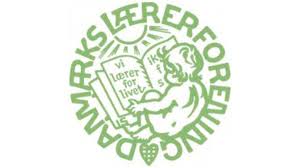 Gribskov – Halsnæs Lærerkreds / Kreds 34Frederiksværk, d. 10. januar 2024Indkaldelse til generalforsamling i Gribskov – Halsnæs Lærerkreds, Kreds 34Fredag d. 15. marts 2024 kl. 17.00 – 19.00Frederiksværk Skole, Skolevej 1, 3300 Frederiksværk Skole.Foreløbig dagsorden:1. Valg af dirigent 2. Beretning 3. Indkomne forslag 4. Regnskaber 5. Fastlæggelse af budget og fastlæggelse af kontingent. 6. Valg, jf. § 8 7. EventueltForslag, der ønskes optaget på generalforsamlingen, skal skriftligt foreligge hos kredsformanden senest 14 dage før generalforsamlingens afholdelse.Efter generalforsamlingen vil der være fælles middag. Egenbetaling udgør 100 kr. pr. deltager/medlem. Kredsstyrelsen